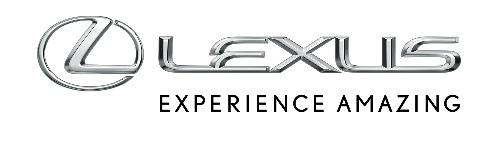 4 PAŹDZIERNIKA 2023TRZY KWARTAŁY WZROSTÓW REJESTRACJI AUT LEXUSA. RX NAJPOPULARNIEJSZYM MODELEM MARKI WE WRZEŚNIUOd stycznia do września zarejestrowano w Polsce 7690 aut LexusaLexus NX najpopularniejszym modelem marki od początku rokuRX najczęściej rejestrowanym Lexusem we wrześniu140% wzrostu rejestracji Lexusa ESLexus umacnia swoją pozycję w klasie premium na polskim rynku. Marka ma już 9,6% udziału po trzech kwartałach, co jest wzrostem o 4 p.p. w stosunku do analogicznego okresu w roku ubiegłym. Od stycznia do września polscy klienci zarejestrowali 7690 aut Lexusa, czyli aż o 97,7% więcej niż w pierwszych dziewięciu miesiącach roku ubiegłego. Sukces Lexusa najlepiej obrazuje fakt, że w tym samym czasie cały polski rynek aut premium powiększył się o 14,3%. W samym wrześniu z salonów wyjechało 767 nowych Lexusów. Marka cieszy się dużym zainteresowaniem u klientów indywidualnych i ma 15,2% udziału w tej części rynku. We wrześniu co czwarty Lexus był rejestrowany przez osobę prywatną.Najpopularniejszym modelem marki w Polsce w 2023 roku jest NX. W pierwszych trzech kwartałach zarejestrowano 3051 egzemplarzy tego auta (wzrost o 238%), które jest drugim najchętniej wybieranym samochodem premium w naszym kraju. W samym wrześniu przybyło 216 NX-ów, które dostępne są jako hybryda (NX 350h) lub hybryda plug-in (NX 450h+) oraz w pięciu wersjach wyposażenia: Elegance, Business, Prestige, F SPORT i Omotenashi.Lexus mocny w konkurencyjnych segmentachWe wrześniu najczęściej rejestrowanym Lexusem był model RX (234 auta). Piąta generacja tego auta, które dostępne jest w trzech hybrydowych wariantach (RX 350h, RX 450h+ oraz RX 500h), od początku roku cieszy się ogromnym zainteresowaniem polskich klientów. W pierwszych dziewięciu miesiącach zarejestrowano 1924 RX-y (wzrost o 51%), a auto ma 15,5% udziału w bardzo konkurencyjnym segmencie E-SUV Premium.Wśród crossoverów silną pozycję ma model UX. Od początku roku zarejestrowano już 1653 egzemplarze tego auta (wzrost o 31%), z czego 211 we wrześniu. Samochód, który oferowany jest z silnikiem benzynowym (UX 200), jako hybryda (UX 250h) lub z napędem elektrycznym (UX 300e) ma 16% udziału w segmencie C-SUV Premium.140-procentowy wzrost rejestracji zaliczył Lexus ES. Od początku roku na drogi wyjechało już 913 tych hybrydowych limuzyn, a w samym wrześniu przybyło 86 ES-ów. Sedan Lexusa ma 13,6% udziału w segmencie E Premium.